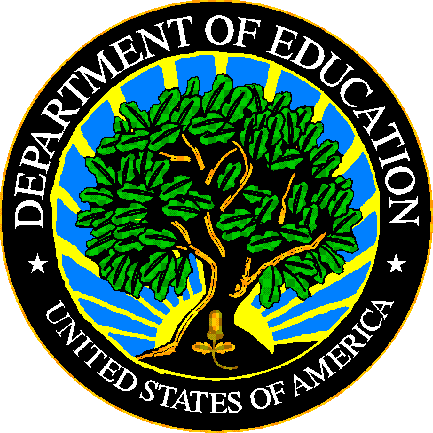 U.S. DEPARTMENT OF EDUCATIONEDFacts Submission SystemThis technical guide was produced under U.S. Department of Education Contract No.  91990019A0008 with Applied Engineering Management Corporation.  Brandon Scott served as the contracting officer’s representative.  No official endorsement by the U.S. Department of Education of any product, commodity, service or enterprise mentioned in this publication is intended or should be inferred.This technical guide is in the public domain.  Authorization to reproduce it in whole or in part is granted.  While permission to reprint this publication is not necessary, the citation should be:  FILE 000 – File Name File Specifications – VXX.X (SY XXXX-XX), U.S. Department of Education, Washington, DC: EDFacts.  Retrieved [date] from the EDFacts Initiative Home Page.On request, this publication is available in alternate formats, such as Braille, large print, or CD Rom.  For more information, please contact the Department’s Alternate Format Center at (202) 260–0818.DOCUMENT CONTROLDOCUMENT INFORMATIONDOCUMENT HISTORYPREFACEThis document provides technical instructions for building files that are submitted through the EDFacts Submission System (ESS).  The ESS is an electronic system that facilitates the efficient and timely transmission of data from SEAs to the U.S. Department of Education.This document is to be used in coordination with other documentation posted on the EDFacts Initiative Home Page under EDFacts System Documentation, including:EDFacts Workbook – a reference guide to using the EDFactsSubmission System (ESS); particularly useful to new users; contains multiple appendices, including one that explains how to use the file specifications ESS User Guide – provides assistance to new users of the EDFacts Submission System (ESS); it addresses the basic mechanics of system access and data submission EDFacts Business Rules Single Inventory (BRSI) - a single inventory containing business rules applied to EDFacts data throughout the pre- and post-submission lifecycle of that data. The inventory describes each business rule, including the error number, type, message, definition, edit logic, and the file specifications where the business rules are appliedPlease contact the Partner Support Center (PSC) with questions about the documents.  You will find contact information for PSC and each State EDFacts Coordinator on the EDFacts Contact Page.Data submitted through the ESS are authorized by an Annual Mandatory Collection of Elementary and Secondary Education Data Through EDFacts (OMB 1850-0925, expires 8/31/2022).  EDFacts is a U.S. Department of Education (ED) initiative to govern, acquire, validate, and use high-quality, pre-kindergarten through grade 12 (pre-K–12) performance data for education planning, policymaking, and management and budget decision-making to improve outcomes for students. EDFacts centralizes data provided by SEAs, LEAs and schools, and provides users with the ability to easily analyze and report data. This initiative has significantly reduced the reporting burden for state and local data producers, and has streamlined data collection, analysis and reporting functions at the federal, state and local levels.ContentsDOCUMENT CONTROL	iiPREFACE	iv1.0	PURPOSE	12.0	GUIDANCE FOR SUBMITTING THIS FILE	12.1	Changes from the SY 2018-19 File Specifications	12.2	Core Requirements for Submitting this File	12.3	Required Categories and Totals	32.4	New! Categories and Permitted Values	52.5	Guidance	92.6	Definitions	113.0	FILE NAMING CONVENTION	124.0	FIXED OR DELIMITED FILES	134.1	Header Record Definition	134.2	Data Record Definition	14PURPOSEThis document contains instructions for building files to submit EDFacts Data Group 736: CTE concentrators placement table. The definition for this data group is: The unduplicated number of CTE concentrators who left secondary education in the cohort which graduated the prior program yearRevised! The Carl D. Perkins Vocational and Technical Education Act (Perkins V) includes the Secondary Placement - Placement Status (3S1) performance indicator.The ED data stewarding office/s for this file: OCTAE.GUIDANCE FOR SUBMITTING THIS FILEThis section contains changes from the previous school year, core requirements for submitting this file, required categories and totals, and general guidance.Changes from the SY 2018-19 File Specifications There have been changes to this file specification that resulted in changes to the record layouts.  The changes are:Replaced category Racial Ethnic with category Major Racial and Ethnic GroupsReplaced category Displaced Homemaker with category Out of Workforce StatusRevised category name LEP Status (Perkins) to English Learner Status (Perkins); revised category definitionCategory Set J: revised Category Set short name from J to IAdded new Category Set J with categories Placement Status, Homeless Enrolled StatusAdded new Category set K with categories Placement Status, Foster Care StatusAdded new Category set L with categories Placement Status, Military Connected Student StatusAdded new Category set M with categories Placement Status, Career ClustersRevised definition of category Sex (Membership)Core Requirements for Submitting this FileThe following table contains the reporting period, the education units included or excluded, the type of count, and zero count reporting.Table 2.2-1: Core Reporting RequirementsRequired Categories and TotalsThe table below lists the combinations of the categories and totals that are expected to be submitted for the state and each LEA or school that should be included in the file.An “X” in the column indicates that the category value must be submitted when reporting that aggregation. The total indicator must be either “Y” (Yes) or “N” (No). If the record is for a category set, specify an “N” (No). If the record is for a subtotal or education unit total, specify a “Y” (Yes).  The abbreviations in the “Table Name” column represent the technical name of the data used in the file.Table 2.3–1: Required Categories and TotalsNew! Categories and Permitted ValuesThis section contains the categories and permitted values used for submitting this file.DG736 - CTE concentrators placement table:Placement StatusAn indication of whether students were placed after secondary education.Sex (Membership)An indication that students are either female or male.Major Racial and Ethnic GroupsThe major racial and ethnic groups states use for accountability and assessment data.Disability Status (IDEA or ADA)An indication that students have disability status under either the Individuals with Disabilities Education Act (IDEA) or the American’s with Disabilities Act (ADA).Economically Disadvantaged StatusAn indication that students meet the state criteria for classification as economically disadvantaged.Migratory StatusAn indication that students are eligible migratory children.Single Parents StatusAn indication that students are either single parents or pregnant teenagers.Out of Workforce StatusAn indication that students are out of workforce individuals.English Learner Status (Perkins)An indication that students are English learners according to the definition in Perkins which is (A) a secondary school student who is an English learner, as defined in section 8101 of the Elementary and Secondary Education Act of 1965; or (B) an adult or an out-of-school youth who has limited ability in speaking, reading, writing, or understanding the English language and—(i) whose native language is a language other than English; or (ii) who lives in a family environment in which a language other than English is the dominant language.Non-Traditional EnrolleesAn indication that students who are enrolled in a non-traditional program are members of the underrepresented gender group.Homeless Enrolled StatusAn indication that students were identified as homelessFoster Care StatusAn indication that students are in foster care.Military Connected Student StatusAn indication that the students are military connected.Career ClustersCareer and technical education career areasRevised!GuidanceThis section contains guidance for submitting this file in the format of questions and answers.Which students should be reported in this file?Report students who:Reached the state-defined threshold level for vocational education participation, (i.e., CTE concentrators), regardless of whether the program was funded by Perkins ANDLeft secondary education in the cohort which graduated the prior program year.How are out of state students who attend CTE programs reported?Include out of state students (students who are not residents of the state).What if my state uses a different definition for the numerator and/or denominator for Secondary Placement?If your state has an ED-negotiated and approved definition in its Perkins State Plan that differs from the definition used in this file, use that definition from the State Plan rather than the definition provided in this file.  The CTE director in your state will have a copy of the ED-approved Perkins State Plan.What students in which institutions should be reported in this file?Report all students who meet the stated criteria that were enrolled in a public CTE program in all institutions during the reporting year, regardless of whether those institutions received Perkins funding.Are students who participated in CTE programs at private agencies or institutions reported in this file?A state must report on all students participating in career and technical education at private agencies or institutions that are reported by the state for purposes of the Elementary and Secondary Education Act (ESEA).  Students in private institutions which do not receive Perkins funding are reported only in the state file.Revised! Are all students reported in all category sets?No.  All students are included in category set A by sex (membership) and the total.  The rest of the category sets do not include all students, only those students with that particular attribute.How are student counts reported for children with disabilities?A state can report data by either (1) disability status (only), based on eligibility under IDEA, OR (2) disability status (ADA), based on eligibility under ADA.  The election will be noted in the State’s Perkins State Plan.If a state elects to report data by disability status (only), include students who meet the definition of children with disabilities (IDEA) in the EDFacts Workbook.  In the data record, use the permitted value “WDIS” for “children with one or more disabilities (IDEA).”If a state elects to report data by disability status (ADA), include students who have a disability as defined in section 3 of the Americans with Disabilities Act of 1990 (ADA).  Under section 3 (2) of the ADA, the term disability means, with respect to an individual,:(A) a physical or mental impairment that substantially limits one or more of the major life activities of such individual; (B) a record of such an impairment; or (C) being regarded as having such an impairment.  In the data record, use the permitted value “ADA” for students with disabilities as defined by ADA.”How are student counts reported by Economically Disadvantaged Status?Include students who are from economically disadvantaged families as defined by the states, including foster children.How are student counts reported by Migratory Status?Include students who meet the definition of eligible migratory children in the EDFacts Workbook.Revised! How are student counts reported by Single Parent Status and Non-traditional Enrollees?Single Parents Status – include single parents and single pregnant women.Non-traditional Enrollees – Include students who are from a gender group that comprises less than 25% of the individuals employed in an occupation or field of work.DefinitionsSee the EDFacts Workbook for the standard definitions. This file specification has no additional definitions.FILE NAMING CONVENTIONThe following file naming convention is to help identify files to provide technical assistance.  A maximum of 25 characters (including the file extension) is allowed for the file name.The following is the naming convention for file submissions:sslevfilenamevvvvvvv.extTable 3.0-1: File Naming ConventionFIXED OR DELIMITED FILES This section describes the fixed file and delimited file specifications.  The fixed file and delimited files contain a header record followed by data records.  The file type is specified in the header record.The “Pop” column in the header and data records is coded as follows: M - Mandatory, this field must always be populated A - This field is populated in accordance with table 2.3-1 “Required Categories and Totals”O - Optional, data in this field are optionalHeader Record DefinitionThe header record is required and is the first record in every file submitted to the ESS.  The purpose of the header record is to provide information as to the file type, number of data records in the file, file name, file identifier, and file reporting period.Table 4.1–1:  Header RecordBelow is an example of a header record.Table 4.1–2:  Header Record ExampleData Record DefinitionData records are required and immediately follow the header record in every file submitted to the ESS.  Data records provide counts for the specified category sets, subtotals and education unit totals.Table 4.2–1:  Data RecordsBelow is an example of a data record, this is the set of data that should be submitted for each education unit. See table 2.3-1.Table 4.2–2:  Data Record Example – SEA level 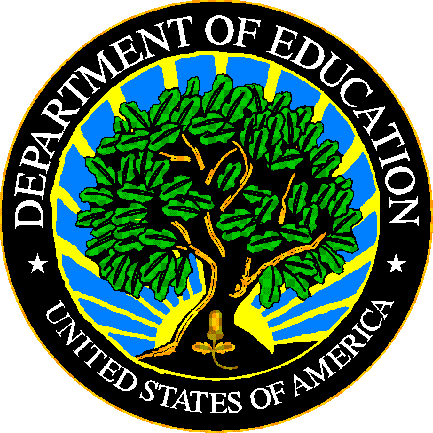 The Department of Education's mission is to promote student achievement and preparation for global competitiveness by fostering educational excellence and ensuring equal access.www.ed.govFS158 - CTE Concentrators Placement File SpecificationsSY 2019-20Title:FS158 - CTE Concentrators Placement File SpecificationsSecurity Level:Unclassified – For Official Use OnlyVersion NumberDateSummary of Change 1.0 – 15.0Versions 1.0 through 15.0 are used to build files for school years prior to SY 2019-20.16.0March 2020Updated for SY 2019-20:Throughout:Replaced category Racial Ethnic with category Major Racial and Ethnic GroupsReplaced category Displaced Homemaker with category Out of Workforce StatusRevised category name LEP Status (Perkins) to English Learner Status (Perkins) ; revised category definitionCategory Set J: revised Category Set short name from J to IAdded new Category Set J with categories Placement Status, Homeless Enrolled StatusAdded new Category set K with categories Placement Status, Foster Care StatusAdded new Category set L with categories Placement Status, Military Connected Student StatusAdded new Category set M with categories Placement Status, Career ClustersSection 1.0: Revised indicator numberTable 2.2-1: Removed guidance for Zero exceptions or Not applicableAdded new section 2.4 “Categories and Permitted Values”, listing categories and permitted values used in this fileGuidance section renumbered to 2.5Deleted duplicate information on categories and permitted values from Q & A sectionRevised guidance for question Does the data have to be submitted in the CAR?Removed the question What is the Perkins program year?, because it is defined in Table 2.2-1 Reporting PeriodRevised question What data are reported in the file?Revised guidance for question Are all students reported in all category sets?Replaced question In Table 2.3-1, how are student counts reported by “special populations (Perkins)”? with question How are student counts reported by Single Parent Status and Non-traditional Enrollees?Definitions section renumbered to 2.6Table 4.2-1: Revised definition of category Sex (Membership)Appendix Crosswalk: Revised indicator number16.1May 2020Section 2.4:Corrected the permitted value list for category Career ClustersAdded a comment for the MISSING permitted value in all categories allowing MISSINGTable 4.2–1: Corrected the permitted value list for category Career Clusters16.2June 2020Table 4.2-2: Corrected Category Set M data record example16.3October 2020Section 1.0: Removed reference to the Consolidated Annual Performance (CAR) for performance indicatorsSection 2.5: Removed Q & A containing references to the CAR and the crosswalkRemoved Appendix containing crosswalk for performance indicators16.4December 2020Table 2.2-1: In row Zero exceptions or Not applicable, added instructions for reporting Major Racial and Ethnic Groups and Career ClustersSEALEASchoolReporting PeriodProgram Year (Perkins) - The 12-month period beginning July 1 and ending June 30 as described for programs under Carl D. Perkins Career and Technical Education Act of 2006 (unless the state has approval from the Department for a different 12-month period)Education units reportedInclude SEAEducation units not reportedType of countOnceZero countsRequired, except as explained belowZero exceptions orNot applicableMajor Racial and Ethnic Groups - If a state does not use a permitted value, the counts by that permitted value should be left out of the file.Career Clusters – If a state does not use a permitted value, the counts by that permitted value should be left out of the file.Revised!MissingUse “-1” to report missing counts.Use “MISSING” when a category is not availableRelated metadata surveyAggregationTable NamePlacement StatusSex (Membership)Major Racial and Ethnic Groups Revised!Disability Status (IDEA or ADA)Economically Disadvantaged StatusMigratory StatusSingle Parents StatusOut of Workforce StatusRevised!English Learner Status (Perkins) Revised!Non-Traditional EnrolleesHomeless Enrolled Status New!Foster Care Status New!Military Connected Student Status New!Career Clusters New!Total IndicatorCommentsCategory Set ACTECONPXXNStudent Count by Placement Status by Sex (Membership)Category Set BCTECONPXXNStudent Count by Placement Status by Major Racial and Ethnic GroupsRevised!Category Set CCTECONPXXNStudent Count by Placement Status by Disability Status (IDEA or ADA)Category Set DCTECONPXXNStudent Count by Placement Status by Economically Disadvantaged StatusCategory Set ECTECONPXXNStudent Count by Placement Status by Migratory StatusCategory Set FCTECONPXXNStudent Count by Placement Status by Single Parents StatusCategory Set GCTECONPXXNStudent Count by Placement Status by Out of Workforce StatusRevised!Category Set HCTECONPXXNStudent Count by Placement Status by English Learner Status (Perkins)Revised!Category Set IRevised!CTECONPXXNStudent Count by Placement Status by Non-Traditional EnrolleesCategory Set JNew!CTECONPXXNStudent Count by Placement Status by Homeless Enrolled StatusCategory Set KNew!CTECONPXXNStudent Count by Placement Status by Foster Care StatusCategory Set LNew!CTECONPXXNStudent Count by Placement Status by Military Connected Student StatusCategory Set MNew!CTECONPXXNStudent Count by Placement Status by Career ClustersSubtotal 1CTECONPXYStudent Count by Placement StatusEducation Unit TotalCTECONPYEducation Unit Total of Student CountPermitted Value AbbreviationPermitted Value DescriptionCommentsPLACEDPlacedNOTPLACEDNot PlacedMISSINGMissingUse when data are not available by this categoryRevised!Permitted Value AbbreviationPermitted Value DescriptionCommentsFFemaleMMaleMISSINGMissingUse when data are not available by this categoryRevised!Permitted Value AbbreviationPermitted Value DescriptionCommentsMANAmerican Indian \ Alaska Native \ Native AmericanMAAsianMAPAsian \ Pacific IslanderMBBlack (not Hispanic) African AmericanMFFilipinoMHNHispanic (not Puerto Rican)MHLHispanic \ LatinoMMMulticultural \ Multiethnic \ Multiracial \ otherMNPNative Hawaiian \ other Pacific Islander \ Pacific IslanderMPRPuerto RicanMWWhite (not Hispanic) \ CaucasianMISSINGMissingUse when data are not available by this categoryRevised!Permitted Value AbbreviationPermitted Value DescriptionCommentsDISADAADA statusDisability status under ADAWDISDisability status (IDEA)Disability status under IDEAMISSINGMissingUse when data are not available by this categoryRevised!Permitted Value AbbreviationPermitted Value DescriptionCommentsECODISEconomically Disadvantaged (ED) StudentsMISSINGMissingUse when data are not available by this categoryRevised!Permitted Value AbbreviationPermitted Value DescriptionCommentsMSMigratory studentsMISSINGMissingUse when data are not available by this categoryRevised!Permitted Value AbbreviationPermitted Value DescriptionCommentsSPPTSingle Parents StatusMISSINGMissingUse when data are not available by this categoryRevised!Permitted Value AbbreviationPermitted Value DescriptionCommentsOUTWRKFRCINDVLOut of Workforce IndividualMISSINGMissingUse when data are not available by this categoryRevised!Permitted Value AbbreviationPermitted Value DescriptionCommentsLEPPEL Status (Perkins)MISSINGMissingUse when data are not available by this categoryRevised!Permitted Value AbbreviationPermitted Value DescriptionCommentsNTENon-traditional EnrolleeMISSINGMissingUse when data are not available by this categoryRevised!Permitted Value AbbreviationPermitted Value DescriptionCommentsHOMELSENRLHomeless enrolledMISSINGMissingUse when data are not available by this categoryRevised!Permitted Value AbbreviationPermitted Value DescriptionCommentsFCSFoster CareMISSINGMissingUse when data are not available by this categoryRevised!Permitted Value AbbreviationPermitted Value DescriptionCommentsMILCNCTDMilitary ConnectedMISSINGMissingUse when data are not available by this categoryRevised!Permitted Value AbbreviationPermitted Value DescriptionCommentsAGRINDSTRYAgriculture, Food & Natural ResourcesARCHCNSTRCTNArchitecture & ConstructionARTSINDSTRYArts, A/V Technology & CommunicationBIZMGMTADMNBusiness Management & AdministrationEDUTRNGEducation & TrainingFININDSTRYFinanceGOVPUBADMNGovernment and Public AdministrationHLTHSCIHealth ScienceHSPTLTYTOURSMHospitality & TourismHUMANSVCSHuman ServicesINFOTECHInformation TechnologyLAWINDSTRYLaw, Public Safety, Corrections & SecurityMANUFACTURINGManufacturingMARKETINGMarketingSCIENCEINDSTRYScience, Technology, Engineering & MathematicsTRNSPRTNTransportation, Distribution & LogisticsMISSINGMissingUse when data are not available by this categoryWhereMeansLimit in charactersssUSPS State Abbreviation2levAbbreviation for level:SEA for a State Education Agency level3filenameCTECONP9vvvvvvvAlphanumeric string designated by the SEA to uniquely identify the individual submission (e.g., ver0001, v010803)7.extExtension identifying the file format:.txt – fixed .csv – comma delimited.tab – tab delimited4Data Element NameStart PositionLengthTypePopDefinition / CommentsPermitted Values AbbreviationsFile Type150StringMIdentifies the type of file being submitted.  SEA CTE CONCENTRATORS PLACEMENTTotal Records in File5110NumberMThe total number of Data Records contained in the file.  The header record is NOT included in this count.File Name6125StringMThe file name including extension, the same as the external file name. See section 3.0File Identifier8632StringMAny combination of standard characters to further identify the file as specified by the SEA (e.g., a date, person’s name, and version number).File Reporting Period1189StringMThe school year for which data are being reported. The required format is "CCYY–CCYY" or "CCYY CCYY", where either a hyphen or a space separates the beginning and ending years.2019-2020OR2019 2020Filler127273StringMLeave filler field blank.Carriage Return / Line Feed (CRLF)4001MFormatFile Type,Total Records in File,File Name,File Identifier,File Reporting Period,Filler,Carriage Return / Line Feed (CRLF)ExampleSEA CTE CONCENTRATORS PLACEMENT,15,euseaCTECONPv000001.csv,characters to identify file,2019-2020,¶Data Element NameStart PositionLengthTypePopDefinition / CommentsPermitted Values AbbreviationsFile Record Number110NumberMA sequential number assigned by the State that is unique to each row entry within the file.DG559
State Code112StringMThe two-digit American National Standards Institute (ANSI) code for the state, District of Columbia, and the outlying areas and freely associated areas of the United States. For a list of valid State Codes, refer to the EDFacts Workbook.DG570
State Agency Number132StringMA number used to uniquely identify state agencies.  This ID cannot be updated through this file.01 – State Education AgencyFiller1514StringMLeave filler field blank.Filler2920StringMLeave filler field blank.Table Name4920StringMSee table 2.3-1 Required Categories and TotalsCTECONPPlacement Status6915StringAAn indication of whether students were placed after secondary education.PLACED – PlacedNOTPLACED – Not PlacedMISSING Sex (Membership)8415StringAAn indication that students are either female or male.Revised!F – FemaleM – MaleMISSING Major Racial and Ethnic Groups Revised!9915StringAThe major racial and ethnic groups states use for accountability and assessment data.Revised!MAN – American Indian \ Alaska Native \ Native AmericanMA – AsianMAP – Asian \ Pacific IslanderMB – Black (not Hispanic) African AmericanMF – FilipinoMHN – Hispanic (not Puerto Rican)MHL – Hispanic \ LatinoMM – Multicultural \ Multiethnic \ Multiracial \ otherMNP – Native Hawaiian \ other Pacific Islander \ Pacific IslanderMPR – Puerto RicanMW – White (not Hispanic) \ CaucasianMISSING Revised!Disability Status (IDEA or ADA)11415StringAAn indication that students have disability status under either the Individuals with Disabilities Education Act (IDEA) or the American’s with Disabilities Act (ADA).DISADA – ADA statusWDIS – Disability status (IDEA)MISSING Economically Disadvantaged Status12915StringAAn indication that students meet the state criteria for classification as economically disadvantaged.ECODIS – Economically Disadvantaged (ED) StudentsMISSING Migratory Status14415StringAAn indication that students are eligible migratory children.MS – Migratory studentsMISSING Single Parents Status 15915StringAAn indication that students are either single parents or pregnant teenagers.SPPT – Single Parents StatusMISSING Out of Workforce StatusRevised!17415StringAAn indication that students are out of workforce individuals.Revised!OUTWRKFRCINDVL – Out of Workforce IndividualMISSING Revised!English Learner Status (Perkins)Revised!18915StringAAn indication that students are English learners according to the definition in Perkins which is (A) a secondary school student who is an English learner, as defined in section 8101 of the Elementary and Secondary Education Act of 1965; or (B) an adult or an out-of-school youth who has limited ability in speaking, reading, writing, or understanding the English language and—(i) whose native language is a language other than English; or (ii) who lives in a family environment in which a language other than English is the dominant language.Revised!LEPP – EL Status (Perkins)MISSINGRevised! Homeless Enrolled StatusRevised!20415StringARevised!An indication that students were identified as homelessRevised!HOMELSENRL – Homeless enrolledMISSINGRevised! Non-Traditional Enrollees21915StringAAn indication that students who are enrolled in a non-traditional program are members of the underrepresented gender group.NTE – Non-traditional EnrolleeMISSING Foster Care Status New!23415StringAAn indication that students are in foster care.FCS – Foster CareMISSING Military Connected Student StatusNew!24915StringAAn indication that the students are military connected.MILCNCTD – Military ConnectedMISSING Career ClustersNew!26415StringACareer and technical education career areasAGRINDSTRY – Agriculture, Food & Natural ResourcesARCHCNSTRCTN – Architecture & ConstructionARTSINDSTRY – Arts,  A/V Technology & CommunicationBIZMGMTADMN – Business Management & AdministrationEDUTRNG – Education & TrainingFININDSTRY – FinanceGOVPUBADMN – Government and Public AdministrationHLTHSCI – Health ScienceHSPTLTYTOURSM – Hospitality & TourismHUMANSVCS – Human ServicesINFOTECH – Information TechnologyLAWINDSTRY – Law,  Public Safety,  Corrections & SecurityMANUFACTURING – ManufacturingMARKETING – MarketingSCIENCEINDSTRY – Science,  Technology,  Engineering & MathematicsTRNSPRTN – Transportation,  Distribution & LogisticsMISSING Revised!Total Indicator279 Revised!1StringMAn indicator that defines the count level – see table 2.3-1 Required Categories and TotalsN – Specifies detail level
Y – Specifies a subtotal or total of the education unit.Explanation280Revised!200StringOText field for state use. Student Count480Revised!10NumberMCarriage Return / Line Feed (CRLF)490Revised!1MAggregation ExampleFormatRevised!File Record Number,State Code,State Agency Number,Filler,Filler,Table Name,Placement Status,Sex (Membership),Major Racial and Ethnic Groups,Disability Status (IDEA or ADA),Economically Disadvantaged Status,Migratory Status,Single Parents Status,Out of Workforce Status,English Learner Status (Perkins),Homeless Enrolled Status,Non-Traditional Enrollees,Foster Care Status,Military Connected Student Status,Career Clusters,Total Indicator,Explanation,Student Count,Carriage Return/Line Feed (CRLF)Category Set ARevised! 1,80,01,,,CTECONP,PLACED,F,,,,,,,,,,,,,N,,35¶Category Set BRevised!5,80,01,,,CTECONP,PLACED,,MAP,,,,,,,,,,,,N,,12¶Category Set CRevised! 7,80,01,,,CTECONP,PLACED,,,DISADA,,,,,,,,,,,N,,8¶Category Set DRevised! 11,80,01,,,CTECONP,PLACED,,,,ECODIS,,,,,,,,,,N,,20¶Category Set E Revised!15,80,01,,,CTECONP,PLACED,,,,,MS,,,,,,,,,N,,4¶Category Set FRevised! 19,80,01,,,CTECONP,PLACED,,,,,,SPPT,,,,,,,,N,,2¶Category Set GRevised! 24,80,01,,,CTECONP,PLACED,,,,,,,OUTWRKFRCINDVL,,,,,,,N,,2¶Category Set HRevised! 29,80,01,,,CTECONP,PLACED,,,,,,,,LEPP,,,,,,N,,2¶Category Set IRevised! 35,80,01,,,CTECONP,PLACED,,,,,,,,,,NTE,,,,N,,2¶Category Set JNew! 36,80,01,,,CTECONP,PLACED,,,,,,,,,HOMELSENRL,,,,,N,,1Category Set KNew!37,80,01,,,CTECONP,PLACED,,,,,,,,,,,FCS,,,N,,2¶Category Set LNew! 37,80,01,,,CTECONP,PLACED,,,,,,,,,,,,MILCNCTD,,N,,2¶Category Set MRevised!37,80,01,,,CTECONP,PLACED,,,,,,,,,,,,,AGRINDSTRY,N,,2¶Subtotal 1Revised! 40,80,01,,,CTECONP,NOTPLACED,,,,,,,,,,,,,,Y,,9¶Total of education unitRevised! 42,80,01,,,CTECONP,,,,,,,,,,,,,,,Y,,89¶